                            NYP REFERRAL FORM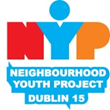 Please return to:Project Manager, NYP, Shelerin Road, Clonsilla, Dublin 15, D15 VYC0          Email:  marygeagan@nypblanch.ieDate of Referral:REFERRER DETAILS:(School / Parent etc.)Name:Agency / SchoolPhone No.:Email:Parents informed re: referral and consent to share details received(Tick to confirm)DETAILS OF YOUNG PERSON:Name:Address:D.O.B.:School:DETAILS OF PARENT / GUARDIANS:Name:Address:(if different)Phone No.:REASONS FOR REFERRAL: Please tick key categories, as appropriate       Physical Health concern              Child security / safety concern          Mental Health concern       Community isolation / exclusion       Educational development       Family drug / alcohol use concerns       Social / behavioural development        Family / Parental Support       Other:   Please add comments / further details:OFFICE USE ONLYReceived By:Date:Referred for assessment to:Case Lead:Date:Referral Logged: (tick)Log No.:Manager’s signature:Date: